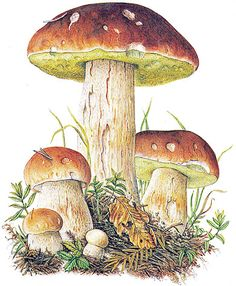 REGULAMIN KONKURSU „BARWY JESIENI – JESIENNY GRZYB”  Cele konkursu:                                                                                              rozwijanie zainteresowań różnymi technikami plastycznymi,rozbudzanie fantazji i wyobraźni,rozwijanie zdolności plastycznych,uwrażliwienie na piękno otaczającej przyrodyrozwijanie zachowań proekologicznych.Konkurs przeznaczony jest dla dzieci w wieku 3-6 lat z Przedszkoli: Przedszkole Sióstr Miłosierdzia Św. Wincentego a Paulo,Przedszkole im. Krasnala Hałabały,Niepubliczne Przedszkole „Pluszak”,Oddział Przedszkolny w Szkole Podstawowej im. dr L. Siudy w Szewcach,Oddział Przedszkolny w Szkole Podstawowej im. o. I. Cieślaka w Dobieżynie,Zespół Szkolno – Przedszkolny im. dr W. Błeńskiej,Przedszkole nr 2 Złoty Kogucik w NiepruszewieTematyka pracy ,,Barwy Jesieni -  jesienny grzyb”.  Technika wykonania pracy: dowolna z użyciem materiałów ekologicznych oraz jesiennych darów lasu,  praca indywidualna, wykonana samodzielnie.  Format dowolny: płaski lub przestrzenny.  Każda zgłoszona do konkursu praca powinna zawierać metryczkę - wypisane na odwrocie informacje: imię i nazwisko, wiek, grupę przedszkolną, pełną nazwę przedszkola.Czas trwania konkursu: 11.10 – 09.11.21. Czas nadsyłania prac do 09.11.21 na adres Zespół Szkolno – Przedszkolny im. dr W. Błeńskiej ul. Starowiejska 26, 64-320 Buk.Organizatorzy: Zespół Szkolno  -  Przedszkolny im. dr Wandy Błeńskiej w Niepruszewie, koordynatorzy: - Martyna Kleszcz-Kuryś  (tel. kontaktowy 660-502-242, e-mail: martyna.kurys@zsp-niepruszewo.pl).- Ewa Tonder  (tel. kontaktowy 603-532-523, mail: ewa.tonder@zsp-niepruszewo.pl).Komisja konkursowa zostaje powołana przez organizatorów i oceniać będzie prace w pięciu kategoriach wiekowych: I  kategoria -  dzieci 3-letnie, II kategoria  - dzieci 4-letnie, III – dzieci 5-letnie, IV kategoria – dzieci 6-letnie.O wynikach konkursu poinformujemy każdą z Placówek. Wyniki zostaną również zamieszczone na stronie internetowej Zespołu. Kryterium wyboru najlepszych prac to: samodzielność, sposób i estetyka wykonania, pomysłowość, dobór materiałów, zgodność tematu pracy z regulaminem.Prace biorące udział w konkursie zostaną wyeksponowane w holu przedszkola w Zespole Szkolno – Przedszkolnym w Niepruszewie.Przysyłane na konkurs prace nie będą odsyłane do uczestników, przechodzą na własność organizatora.Organizator zastrzega sobie prawo do nieodpłatnego, nie ograniczonego ilościowo, czasowo oraz terytorialnie upubliczniania prac wykonanych przez dziecko. Prace wykonane przez dziecko mogą być utrwalane na fotografii lub materiale filmowym i zestawiane z pracami innych dzieci. Fotografia lub materiał filmowy może być poddawany utrwalaniu, opracowywaniu, zwielokrotnianiu oraz rozpowszechnianiu na stronie internetowej Organizatora, profilu Organizatora na portalu społecznościowym  Facebook, na tablicach, w gablotach kronikach, materiałach promocyjnych Organizatora  bez pozyskiwania zgody rodzica/ opiekuna.Przewidujemy nagrody rzeczowe dla laureatów.Wszyscy uczestnicy konkursu otrzymają pamiątkowe dyplomy.Administratorem podanych danych osobowych jest Zespół Szkolno-Przedszkolny im. dr Wandy Błeńskiej w Niepruszewie ul. Starowiejska 26   64-320 Niepruszewo w pkt. 5 niniejszego Regulaminu zbierane są  w celu przeprowadzenia konkursu. Dane osobowe nie będą udostępniane  odbiorcom danych, z zastrzeżeniem pkt. 14 niniejszego regulaminu. Istnieje prawo dostępu do treści swoich danych osobowych oraz ich poprawianie. Podanie danych osobowych jest dobrowolne, aczkolwiek odmowa ich podania jest równoznaczna z brakiem możliwości wzięcia udziału w konkursie.Wysyłając pracę na adres Organizatora rodzic/opiekun uczestnika potwierdza, że wyraża zgodę na wszystkie zasady zawarte w Regulaminie.